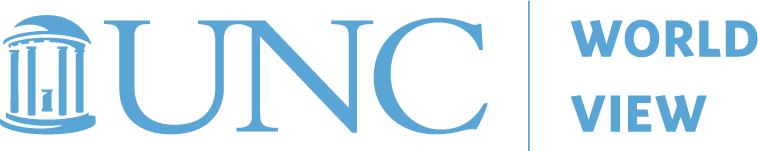 THE 2022 CAROL TRESOLINI AWARD ANDTHE JAMES L. PEACOCK AWARD IntroductionThe Tresolini Award and the Peacock Award are presented to educators who have attended UNC World View programming in the past two years and have made significant contributions to global education in their communities. The awards honor two important people who have supported UNC World View's creation and development throughout its tenure. The Carol Tresolini Award honors UNC’s former Vice Provost of Academic Initiatives, Carol Tresolini, while the James L. Peacock Award honors UNC World View’s former Advisory Board chair James L. Peacock, Kenan Distinguished Professor of Anthropology Emeritus at UNC-Chapel Hill.The recipient of the Tresolini Award will receive a scholarship to the UNC World View virtual program on March 8, 2022: Write-Minded Women: The Scientific, Poetic, and Philosophical Writing of Women in Renaissance England and $150 for participation in future UNC World View programs. The recipient of the Peacock Award will receive a scholarship to the UNC World View virtual program on March 24, 2022: We're Still Here: North Carolina's Indigenous Cultures and $150 for participation in future UNC World View programs. Both award recipients will also be featured on UNC World View’s website and in an electronic newsletter. CriteriaThe awards will be presented to two K-12 or community college educators who have:demonstrated a commitment to bringing the world to North Carolina studentsattended a UNC World View professional development program within the past two yearsPast program participation can include attendance at a virtual program or completion of a remote module. Recipients must be able to attend the March 8th and/or March 24th programs.Nomination Process: We want to hear about your nominee’s global education successes and commitment to global education! Please complete the form below and submit a short paragraph describing how the nominee has made a difference in global education in their school community. In the paragraph, you may consider:describing how participation in a UNC World View professional development program has impacted their instruction or classroomincluding a short description of an activity or lesson this educator has implemented explaining how the nominee has advanced global education at their school or college or in the district, more broadlyPlease submit your completed nomination form to Susan O’Rourke, Program Coordinator, at susan_o’rourke@unc.edu. Deadline for submission is March 4, 2022. Please note that all text and images submitted will become the property of UNC World View and must have the necessary permissions to be posted to the UNC World View website.(Nomination form begins on next page)THE 2022 CAROL TRESOLINI AWARD ANDTHE JAMES L. PEACOCK AWARD NOMINATIONS(Continued Below)(End of Nomination Form)Your NameYour RoleYour InstitutionYour Email AddressNominee’s NameNominee’s RoleNominee’s InstitutionNominee’s Email AddressPlease indicate the award(s) for which you are nominating this educator.  You may nominate the educator for one or both of the awards!Please indicate the award(s) for which you are nominating this educator.  You may nominate the educator for one or both of the awards!I am nominating this educator for the Tresolini Award and confirming that, if selected, they will attend the UNC World View program on March 8, 2022.Yes/ NoI am nominating this educator for the 
Peacock Award and confirming that, if selected, they will attend the UNC World View program on March 24, 2022.Yes/ NoPlease write a brief paragraph explaining your nominee’s global education successes and commitment to global education.